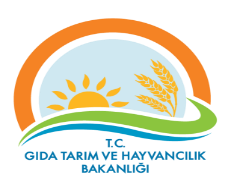 Tekirdağ İl Gıda Tarım ve Hayvancılık MüdürlüğüTEMEL SÜREÇ TANIM FORMUTekirdağ İl Gıda Tarım ve Hayvancılık MüdürlüğüTEMEL SÜREÇ TANIM FORMUTekirdağ İl Gıda Tarım ve Hayvancılık MüdürlüğüTEMEL SÜREÇ TANIM FORMUTekirdağ İl Gıda Tarım ve Hayvancılık MüdürlüğüTEMEL SÜREÇ TANIM FORMUTekirdağ İl Gıda Tarım ve Hayvancılık MüdürlüğüTEMEL SÜREÇ TANIM FORMUTekirdağ İl Gıda Tarım ve Hayvancılık MüdürlüğüTEMEL SÜREÇ TANIM FORMUTekirdağ İl Gıda Tarım ve Hayvancılık MüdürlüğüTEMEL SÜREÇ TANIM FORMUTekirdağ İl Gıda Tarım ve Hayvancılık MüdürlüğüTEMEL SÜREÇ TANIM FORMUTekirdağ İl Gıda Tarım ve Hayvancılık MüdürlüğüTEMEL SÜREÇ TANIM FORMUDokuman KoduDokuman KoduDokuman KoduDokuman KoduGTHB.59.İLM./KYS.077Tekirdağ İl Gıda Tarım ve Hayvancılık MüdürlüğüTEMEL SÜREÇ TANIM FORMUTekirdağ İl Gıda Tarım ve Hayvancılık MüdürlüğüTEMEL SÜREÇ TANIM FORMUTekirdağ İl Gıda Tarım ve Hayvancılık MüdürlüğüTEMEL SÜREÇ TANIM FORMUTekirdağ İl Gıda Tarım ve Hayvancılık MüdürlüğüTEMEL SÜREÇ TANIM FORMUTekirdağ İl Gıda Tarım ve Hayvancılık MüdürlüğüTEMEL SÜREÇ TANIM FORMUTekirdağ İl Gıda Tarım ve Hayvancılık MüdürlüğüTEMEL SÜREÇ TANIM FORMUTekirdağ İl Gıda Tarım ve Hayvancılık MüdürlüğüTEMEL SÜREÇ TANIM FORMUTekirdağ İl Gıda Tarım ve Hayvancılık MüdürlüğüTEMEL SÜREÇ TANIM FORMUTekirdağ İl Gıda Tarım ve Hayvancılık MüdürlüğüTEMEL SÜREÇ TANIM FORMURevizyon NoRevizyon NoRevizyon NoRevizyon NoTekirdağ İl Gıda Tarım ve Hayvancılık MüdürlüğüTEMEL SÜREÇ TANIM FORMUTekirdağ İl Gıda Tarım ve Hayvancılık MüdürlüğüTEMEL SÜREÇ TANIM FORMUTekirdağ İl Gıda Tarım ve Hayvancılık MüdürlüğüTEMEL SÜREÇ TANIM FORMUTekirdağ İl Gıda Tarım ve Hayvancılık MüdürlüğüTEMEL SÜREÇ TANIM FORMUTekirdağ İl Gıda Tarım ve Hayvancılık MüdürlüğüTEMEL SÜREÇ TANIM FORMUTekirdağ İl Gıda Tarım ve Hayvancılık MüdürlüğüTEMEL SÜREÇ TANIM FORMUTekirdağ İl Gıda Tarım ve Hayvancılık MüdürlüğüTEMEL SÜREÇ TANIM FORMUTekirdağ İl Gıda Tarım ve Hayvancılık MüdürlüğüTEMEL SÜREÇ TANIM FORMUTekirdağ İl Gıda Tarım ve Hayvancılık MüdürlüğüTEMEL SÜREÇ TANIM FORMURevizyon TarihiRevizyon TarihiRevizyon TarihiRevizyon TarihiTekirdağ İl Gıda Tarım ve Hayvancılık MüdürlüğüTEMEL SÜREÇ TANIM FORMUTekirdağ İl Gıda Tarım ve Hayvancılık MüdürlüğüTEMEL SÜREÇ TANIM FORMUTekirdağ İl Gıda Tarım ve Hayvancılık MüdürlüğüTEMEL SÜREÇ TANIM FORMUTekirdağ İl Gıda Tarım ve Hayvancılık MüdürlüğüTEMEL SÜREÇ TANIM FORMUTekirdağ İl Gıda Tarım ve Hayvancılık MüdürlüğüTEMEL SÜREÇ TANIM FORMUTekirdağ İl Gıda Tarım ve Hayvancılık MüdürlüğüTEMEL SÜREÇ TANIM FORMUTekirdağ İl Gıda Tarım ve Hayvancılık MüdürlüğüTEMEL SÜREÇ TANIM FORMUTekirdağ İl Gıda Tarım ve Hayvancılık MüdürlüğüTEMEL SÜREÇ TANIM FORMUTekirdağ İl Gıda Tarım ve Hayvancılık MüdürlüğüTEMEL SÜREÇ TANIM FORMUYayın TarihiYayın TarihiYayın TarihiYayın TarihiTekirdağ İl Gıda Tarım ve Hayvancılık MüdürlüğüTEMEL SÜREÇ TANIM FORMUTekirdağ İl Gıda Tarım ve Hayvancılık MüdürlüğüTEMEL SÜREÇ TANIM FORMUTekirdağ İl Gıda Tarım ve Hayvancılık MüdürlüğüTEMEL SÜREÇ TANIM FORMUTekirdağ İl Gıda Tarım ve Hayvancılık MüdürlüğüTEMEL SÜREÇ TANIM FORMUTekirdağ İl Gıda Tarım ve Hayvancılık MüdürlüğüTEMEL SÜREÇ TANIM FORMUTekirdağ İl Gıda Tarım ve Hayvancılık MüdürlüğüTEMEL SÜREÇ TANIM FORMUTekirdağ İl Gıda Tarım ve Hayvancılık MüdürlüğüTEMEL SÜREÇ TANIM FORMUTekirdağ İl Gıda Tarım ve Hayvancılık MüdürlüğüTEMEL SÜREÇ TANIM FORMUTekirdağ İl Gıda Tarım ve Hayvancılık MüdürlüğüTEMEL SÜREÇ TANIM FORMUSayfa SayısıSayfa SayısıSayfa SayısıSayfa SayısıSayfa 1 /4Süreç Adı Süreç Adı Süreç Adı Süreç Adı YETKİLENDİRME, BELGELENDİRME, İZLEME İŞLEMLERİ SÜRECİYETKİLENDİRME, BELGELENDİRME, İZLEME İŞLEMLERİ SÜRECİYETKİLENDİRME, BELGELENDİRME, İZLEME İŞLEMLERİ SÜRECİYETKİLENDİRME, BELGELENDİRME, İZLEME İŞLEMLERİ SÜRECİYETKİLENDİRME, BELGELENDİRME, İZLEME İŞLEMLERİ SÜRECİYETKİLENDİRME, BELGELENDİRME, İZLEME İŞLEMLERİ SÜRECİYETKİLENDİRME, BELGELENDİRME, İZLEME İŞLEMLERİ SÜRECİYETKİLENDİRME, BELGELENDİRME, İZLEME İŞLEMLERİ SÜRECİYETKİLENDİRME, BELGELENDİRME, İZLEME İŞLEMLERİ SÜRECİYETKİLENDİRME, BELGELENDİRME, İZLEME İŞLEMLERİ SÜRECİSüreç No:077Süreç No:077Süreç No:077Süreç TipiSüreç TipiSüreç TipiSüreç TipiOperasyonelOperasyonelOperasyonelOperasyonelOperasyonelOperasyonelOperasyonelOperasyonelOperasyonelOperasyonelOperasyonelOperasyonelOperasyonelSüreç Sahibi  Süreç Sahibi  Süreç Sahibi  Süreç Sahibi  İl Gıda Tarım ve Hayvancılık Müdürüİl Gıda Tarım ve Hayvancılık Müdürüİl Gıda Tarım ve Hayvancılık Müdürüİl Gıda Tarım ve Hayvancılık Müdürüİl Gıda Tarım ve Hayvancılık Müdürüİl Gıda Tarım ve Hayvancılık Müdürüİl Gıda Tarım ve Hayvancılık Müdürüİl Gıda Tarım ve Hayvancılık Müdürüİl Gıda Tarım ve Hayvancılık Müdürüİl Gıda Tarım ve Hayvancılık Müdürüİl Gıda Tarım ve Hayvancılık Müdürüİl Gıda Tarım ve Hayvancılık Müdürüİl Gıda Tarım ve Hayvancılık MüdürüSüreç Sorumlusu/SorumlularıSüreç Sorumlusu/SorumlularıSüreç Sorumlusu/SorumlularıSüreç Sorumlusu/Sorumlularıİl Gıda Tarım ve Hayvancılık Müdür Yardımcısı Hayvan Sağlığı ve Yetiştiriciliği Şube Müdürüİlçe Gıda, Tarım ve Hayvancılık Müdürüİl Gıda Tarım ve Hayvancılık Müdür Yardımcısı Hayvan Sağlığı ve Yetiştiriciliği Şube Müdürüİlçe Gıda, Tarım ve Hayvancılık Müdürüİl Gıda Tarım ve Hayvancılık Müdür Yardımcısı Hayvan Sağlığı ve Yetiştiriciliği Şube Müdürüİlçe Gıda, Tarım ve Hayvancılık Müdürüİl Gıda Tarım ve Hayvancılık Müdür Yardımcısı Hayvan Sağlığı ve Yetiştiriciliği Şube Müdürüİlçe Gıda, Tarım ve Hayvancılık Müdürüİl Gıda Tarım ve Hayvancılık Müdür Yardımcısı Hayvan Sağlığı ve Yetiştiriciliği Şube Müdürüİlçe Gıda, Tarım ve Hayvancılık Müdürüİl Gıda Tarım ve Hayvancılık Müdür Yardımcısı Hayvan Sağlığı ve Yetiştiriciliği Şube Müdürüİlçe Gıda, Tarım ve Hayvancılık Müdürüİl Gıda Tarım ve Hayvancılık Müdür Yardımcısı Hayvan Sağlığı ve Yetiştiriciliği Şube Müdürüİlçe Gıda, Tarım ve Hayvancılık Müdürüİl Gıda Tarım ve Hayvancılık Müdür Yardımcısı Hayvan Sağlığı ve Yetiştiriciliği Şube Müdürüİlçe Gıda, Tarım ve Hayvancılık Müdürüİl Gıda Tarım ve Hayvancılık Müdür Yardımcısı Hayvan Sağlığı ve Yetiştiriciliği Şube Müdürüİlçe Gıda, Tarım ve Hayvancılık Müdürüİl Gıda Tarım ve Hayvancılık Müdür Yardımcısı Hayvan Sağlığı ve Yetiştiriciliği Şube Müdürüİlçe Gıda, Tarım ve Hayvancılık Müdürüİl Gıda Tarım ve Hayvancılık Müdür Yardımcısı Hayvan Sağlığı ve Yetiştiriciliği Şube Müdürüİlçe Gıda, Tarım ve Hayvancılık Müdürüİl Gıda Tarım ve Hayvancılık Müdür Yardımcısı Hayvan Sağlığı ve Yetiştiriciliği Şube Müdürüİlçe Gıda, Tarım ve Hayvancılık Müdürüİl Gıda Tarım ve Hayvancılık Müdür Yardımcısı Hayvan Sağlığı ve Yetiştiriciliği Şube Müdürüİlçe Gıda, Tarım ve Hayvancılık MüdürüSüreç UygulayıcılarıSüreç UygulayıcılarıSüreç UygulayıcılarıSüreç UygulayıcılarıEn Az İki Veteriner HekimEn Az İki Veteriner HekimEn Az İki Veteriner HekimEn Az İki Veteriner HekimEn Az İki Veteriner HekimEn Az İki Veteriner HekimEn Az İki Veteriner HekimEn Az İki Veteriner HekimEn Az İki Veteriner HekimEn Az İki Veteriner HekimEn Az İki Veteriner HekimEn Az İki Veteriner HekimEn Az İki Veteriner HekimSÜREÇ SINIRLARISÜREÇ SINIRLARISÜREÇ SINIRLARISÜREÇ SINIRLARIBaşlangıç NoktasıBaşlangıç Noktasıİl Müdürlüğüne Başvuruİl Müdürlüğüne Başvuruİl Müdürlüğüne Başvuruİl Müdürlüğüne Başvuruİl Müdürlüğüne Başvuruİl Müdürlüğüne Başvuruİl Müdürlüğüne Başvuruİl Müdürlüğüne Başvuruİl Müdürlüğüne Başvuruİl Müdürlüğüne Başvuruİl Müdürlüğüne BaşvuruSÜREÇ SINIRLARISÜREÇ SINIRLARISÜREÇ SINIRLARISÜREÇ SINIRLARIBitiş NoktasıBitiş Noktasıİşletme Kayıt Belgesi’nin Başvuru Sahibine Teslimi.İşletme Kayıt Belgesi’nin Başvuru Sahibine Teslimi.İşletme Kayıt Belgesi’nin Başvuru Sahibine Teslimi.İşletme Kayıt Belgesi’nin Başvuru Sahibine Teslimi.İşletme Kayıt Belgesi’nin Başvuru Sahibine Teslimi.İşletme Kayıt Belgesi’nin Başvuru Sahibine Teslimi.İşletme Kayıt Belgesi’nin Başvuru Sahibine Teslimi.İşletme Kayıt Belgesi’nin Başvuru Sahibine Teslimi.İşletme Kayıt Belgesi’nin Başvuru Sahibine Teslimi.İşletme Kayıt Belgesi’nin Başvuru Sahibine Teslimi.İşletme Kayıt Belgesi’nin Başvuru Sahibine Teslimi.GİRDİLERGİRDİLERGİRDİLERGİRDİLERGİRDİLERGİRDİLERGİRDİLERGİRDİLERGİRDİLERGİRDİLERGİRDİ SAĞLAYANLARGİRDİ SAĞLAYANLARGİRDİ SAĞLAYANLARGİRDİ SAĞLAYANLARGİRDİ SAĞLAYANLARGİRDİ SAĞLAYANLARGİRDİ SAĞLAYANLARİşletme ve Tesislerin Kayıt Altına Alınmasında İstenecek Belgeler İle Kayıt Prosedürü 1) Kayıt altına alınacak işletme veya tesisler için aşağıdaki belgeler istenir; a) İletişim bilgileri ve yapılacak işle ilgili beyanname (Ek-3), b) Kapasite raporu veya ekspertiz raporu, resmi kurumlarda kurum beyanı, c) İşyeri açma ve çalışma ruhsatının sureti, ç) Meslek odası/ticaret odası kaydı, d) İşletmenin teknik resim kurallarına göre çizilmiş; su giderleri, personel hareketleri, ürün akış şeması, makine yerleşim planı gibi bilgileri içeren en az A3 boyutunda yerleşim krokisi, e) İş akış şeması, işleme metodu, hayvansal ürün kategorisi, yapılacak işlemler hakkında bilgi ve işleme süreci. 2) Birinci fıkrada belirtilen belgelerin alınması diğer kamu kurum ve kuruluşları tarafından ilgili mevzuata göre verilen izin veya ruhsatların alınması mükellefiyetini ortadan kaldırmaz. 3) İşletmeciler yukarıda belirtilen belgeleri tamamlayıp gerekli beyanları eksiksiz ve açık olarak doldurduktan sonra belgeleri İl Gıda Tarım ve Hayvancılık Müdürlüğüne teslim eder. 4) Yetkili birim belgeleri inceler ve işletmeyi yerinde denetleyip belgelerin doğruluğunu kontrol ederek işletme adına Ek-4’de verilen işletmeler için kodlamaların yer aldığı tabloya uygun olacak şekilde Ek-5’te bulunan kayıt belgesini düzenler. 5) İl Gıda Tarım ve Hayvancılık Müdürlüğü kayıt belgesinin bir örneğini Gıda ve Kontrol Genel Müdürlüğüne gönderir..İşletme ve Tesislerin Kayıt Altına Alınmasında İstenecek Belgeler İle Kayıt Prosedürü 1) Kayıt altına alınacak işletme veya tesisler için aşağıdaki belgeler istenir; a) İletişim bilgileri ve yapılacak işle ilgili beyanname (Ek-3), b) Kapasite raporu veya ekspertiz raporu, resmi kurumlarda kurum beyanı, c) İşyeri açma ve çalışma ruhsatının sureti, ç) Meslek odası/ticaret odası kaydı, d) İşletmenin teknik resim kurallarına göre çizilmiş; su giderleri, personel hareketleri, ürün akış şeması, makine yerleşim planı gibi bilgileri içeren en az A3 boyutunda yerleşim krokisi, e) İş akış şeması, işleme metodu, hayvansal ürün kategorisi, yapılacak işlemler hakkında bilgi ve işleme süreci. 2) Birinci fıkrada belirtilen belgelerin alınması diğer kamu kurum ve kuruluşları tarafından ilgili mevzuata göre verilen izin veya ruhsatların alınması mükellefiyetini ortadan kaldırmaz. 3) İşletmeciler yukarıda belirtilen belgeleri tamamlayıp gerekli beyanları eksiksiz ve açık olarak doldurduktan sonra belgeleri İl Gıda Tarım ve Hayvancılık Müdürlüğüne teslim eder. 4) Yetkili birim belgeleri inceler ve işletmeyi yerinde denetleyip belgelerin doğruluğunu kontrol ederek işletme adına Ek-4’de verilen işletmeler için kodlamaların yer aldığı tabloya uygun olacak şekilde Ek-5’te bulunan kayıt belgesini düzenler. 5) İl Gıda Tarım ve Hayvancılık Müdürlüğü kayıt belgesinin bir örneğini Gıda ve Kontrol Genel Müdürlüğüne gönderir..İşletme ve Tesislerin Kayıt Altına Alınmasında İstenecek Belgeler İle Kayıt Prosedürü 1) Kayıt altına alınacak işletme veya tesisler için aşağıdaki belgeler istenir; a) İletişim bilgileri ve yapılacak işle ilgili beyanname (Ek-3), b) Kapasite raporu veya ekspertiz raporu, resmi kurumlarda kurum beyanı, c) İşyeri açma ve çalışma ruhsatının sureti, ç) Meslek odası/ticaret odası kaydı, d) İşletmenin teknik resim kurallarına göre çizilmiş; su giderleri, personel hareketleri, ürün akış şeması, makine yerleşim planı gibi bilgileri içeren en az A3 boyutunda yerleşim krokisi, e) İş akış şeması, işleme metodu, hayvansal ürün kategorisi, yapılacak işlemler hakkında bilgi ve işleme süreci. 2) Birinci fıkrada belirtilen belgelerin alınması diğer kamu kurum ve kuruluşları tarafından ilgili mevzuata göre verilen izin veya ruhsatların alınması mükellefiyetini ortadan kaldırmaz. 3) İşletmeciler yukarıda belirtilen belgeleri tamamlayıp gerekli beyanları eksiksiz ve açık olarak doldurduktan sonra belgeleri İl Gıda Tarım ve Hayvancılık Müdürlüğüne teslim eder. 4) Yetkili birim belgeleri inceler ve işletmeyi yerinde denetleyip belgelerin doğruluğunu kontrol ederek işletme adına Ek-4’de verilen işletmeler için kodlamaların yer aldığı tabloya uygun olacak şekilde Ek-5’te bulunan kayıt belgesini düzenler. 5) İl Gıda Tarım ve Hayvancılık Müdürlüğü kayıt belgesinin bir örneğini Gıda ve Kontrol Genel Müdürlüğüne gönderir..İşletme ve Tesislerin Kayıt Altına Alınmasında İstenecek Belgeler İle Kayıt Prosedürü 1) Kayıt altına alınacak işletme veya tesisler için aşağıdaki belgeler istenir; a) İletişim bilgileri ve yapılacak işle ilgili beyanname (Ek-3), b) Kapasite raporu veya ekspertiz raporu, resmi kurumlarda kurum beyanı, c) İşyeri açma ve çalışma ruhsatının sureti, ç) Meslek odası/ticaret odası kaydı, d) İşletmenin teknik resim kurallarına göre çizilmiş; su giderleri, personel hareketleri, ürün akış şeması, makine yerleşim planı gibi bilgileri içeren en az A3 boyutunda yerleşim krokisi, e) İş akış şeması, işleme metodu, hayvansal ürün kategorisi, yapılacak işlemler hakkında bilgi ve işleme süreci. 2) Birinci fıkrada belirtilen belgelerin alınması diğer kamu kurum ve kuruluşları tarafından ilgili mevzuata göre verilen izin veya ruhsatların alınması mükellefiyetini ortadan kaldırmaz. 3) İşletmeciler yukarıda belirtilen belgeleri tamamlayıp gerekli beyanları eksiksiz ve açık olarak doldurduktan sonra belgeleri İl Gıda Tarım ve Hayvancılık Müdürlüğüne teslim eder. 4) Yetkili birim belgeleri inceler ve işletmeyi yerinde denetleyip belgelerin doğruluğunu kontrol ederek işletme adına Ek-4’de verilen işletmeler için kodlamaların yer aldığı tabloya uygun olacak şekilde Ek-5’te bulunan kayıt belgesini düzenler. 5) İl Gıda Tarım ve Hayvancılık Müdürlüğü kayıt belgesinin bir örneğini Gıda ve Kontrol Genel Müdürlüğüne gönderir..İşletme ve Tesislerin Kayıt Altına Alınmasında İstenecek Belgeler İle Kayıt Prosedürü 1) Kayıt altına alınacak işletme veya tesisler için aşağıdaki belgeler istenir; a) İletişim bilgileri ve yapılacak işle ilgili beyanname (Ek-3), b) Kapasite raporu veya ekspertiz raporu, resmi kurumlarda kurum beyanı, c) İşyeri açma ve çalışma ruhsatının sureti, ç) Meslek odası/ticaret odası kaydı, d) İşletmenin teknik resim kurallarına göre çizilmiş; su giderleri, personel hareketleri, ürün akış şeması, makine yerleşim planı gibi bilgileri içeren en az A3 boyutunda yerleşim krokisi, e) İş akış şeması, işleme metodu, hayvansal ürün kategorisi, yapılacak işlemler hakkında bilgi ve işleme süreci. 2) Birinci fıkrada belirtilen belgelerin alınması diğer kamu kurum ve kuruluşları tarafından ilgili mevzuata göre verilen izin veya ruhsatların alınması mükellefiyetini ortadan kaldırmaz. 3) İşletmeciler yukarıda belirtilen belgeleri tamamlayıp gerekli beyanları eksiksiz ve açık olarak doldurduktan sonra belgeleri İl Gıda Tarım ve Hayvancılık Müdürlüğüne teslim eder. 4) Yetkili birim belgeleri inceler ve işletmeyi yerinde denetleyip belgelerin doğruluğunu kontrol ederek işletme adına Ek-4’de verilen işletmeler için kodlamaların yer aldığı tabloya uygun olacak şekilde Ek-5’te bulunan kayıt belgesini düzenler. 5) İl Gıda Tarım ve Hayvancılık Müdürlüğü kayıt belgesinin bir örneğini Gıda ve Kontrol Genel Müdürlüğüne gönderir..İşletme ve Tesislerin Kayıt Altına Alınmasında İstenecek Belgeler İle Kayıt Prosedürü 1) Kayıt altına alınacak işletme veya tesisler için aşağıdaki belgeler istenir; a) İletişim bilgileri ve yapılacak işle ilgili beyanname (Ek-3), b) Kapasite raporu veya ekspertiz raporu, resmi kurumlarda kurum beyanı, c) İşyeri açma ve çalışma ruhsatının sureti, ç) Meslek odası/ticaret odası kaydı, d) İşletmenin teknik resim kurallarına göre çizilmiş; su giderleri, personel hareketleri, ürün akış şeması, makine yerleşim planı gibi bilgileri içeren en az A3 boyutunda yerleşim krokisi, e) İş akış şeması, işleme metodu, hayvansal ürün kategorisi, yapılacak işlemler hakkında bilgi ve işleme süreci. 2) Birinci fıkrada belirtilen belgelerin alınması diğer kamu kurum ve kuruluşları tarafından ilgili mevzuata göre verilen izin veya ruhsatların alınması mükellefiyetini ortadan kaldırmaz. 3) İşletmeciler yukarıda belirtilen belgeleri tamamlayıp gerekli beyanları eksiksiz ve açık olarak doldurduktan sonra belgeleri İl Gıda Tarım ve Hayvancılık Müdürlüğüne teslim eder. 4) Yetkili birim belgeleri inceler ve işletmeyi yerinde denetleyip belgelerin doğruluğunu kontrol ederek işletme adına Ek-4’de verilen işletmeler için kodlamaların yer aldığı tabloya uygun olacak şekilde Ek-5’te bulunan kayıt belgesini düzenler. 5) İl Gıda Tarım ve Hayvancılık Müdürlüğü kayıt belgesinin bir örneğini Gıda ve Kontrol Genel Müdürlüğüne gönderir..İşletme ve Tesislerin Kayıt Altına Alınmasında İstenecek Belgeler İle Kayıt Prosedürü 1) Kayıt altına alınacak işletme veya tesisler için aşağıdaki belgeler istenir; a) İletişim bilgileri ve yapılacak işle ilgili beyanname (Ek-3), b) Kapasite raporu veya ekspertiz raporu, resmi kurumlarda kurum beyanı, c) İşyeri açma ve çalışma ruhsatının sureti, ç) Meslek odası/ticaret odası kaydı, d) İşletmenin teknik resim kurallarına göre çizilmiş; su giderleri, personel hareketleri, ürün akış şeması, makine yerleşim planı gibi bilgileri içeren en az A3 boyutunda yerleşim krokisi, e) İş akış şeması, işleme metodu, hayvansal ürün kategorisi, yapılacak işlemler hakkında bilgi ve işleme süreci. 2) Birinci fıkrada belirtilen belgelerin alınması diğer kamu kurum ve kuruluşları tarafından ilgili mevzuata göre verilen izin veya ruhsatların alınması mükellefiyetini ortadan kaldırmaz. 3) İşletmeciler yukarıda belirtilen belgeleri tamamlayıp gerekli beyanları eksiksiz ve açık olarak doldurduktan sonra belgeleri İl Gıda Tarım ve Hayvancılık Müdürlüğüne teslim eder. 4) Yetkili birim belgeleri inceler ve işletmeyi yerinde denetleyip belgelerin doğruluğunu kontrol ederek işletme adına Ek-4’de verilen işletmeler için kodlamaların yer aldığı tabloya uygun olacak şekilde Ek-5’te bulunan kayıt belgesini düzenler. 5) İl Gıda Tarım ve Hayvancılık Müdürlüğü kayıt belgesinin bir örneğini Gıda ve Kontrol Genel Müdürlüğüne gönderir..İşletme ve Tesislerin Kayıt Altına Alınmasında İstenecek Belgeler İle Kayıt Prosedürü 1) Kayıt altına alınacak işletme veya tesisler için aşağıdaki belgeler istenir; a) İletişim bilgileri ve yapılacak işle ilgili beyanname (Ek-3), b) Kapasite raporu veya ekspertiz raporu, resmi kurumlarda kurum beyanı, c) İşyeri açma ve çalışma ruhsatının sureti, ç) Meslek odası/ticaret odası kaydı, d) İşletmenin teknik resim kurallarına göre çizilmiş; su giderleri, personel hareketleri, ürün akış şeması, makine yerleşim planı gibi bilgileri içeren en az A3 boyutunda yerleşim krokisi, e) İş akış şeması, işleme metodu, hayvansal ürün kategorisi, yapılacak işlemler hakkında bilgi ve işleme süreci. 2) Birinci fıkrada belirtilen belgelerin alınması diğer kamu kurum ve kuruluşları tarafından ilgili mevzuata göre verilen izin veya ruhsatların alınması mükellefiyetini ortadan kaldırmaz. 3) İşletmeciler yukarıda belirtilen belgeleri tamamlayıp gerekli beyanları eksiksiz ve açık olarak doldurduktan sonra belgeleri İl Gıda Tarım ve Hayvancılık Müdürlüğüne teslim eder. 4) Yetkili birim belgeleri inceler ve işletmeyi yerinde denetleyip belgelerin doğruluğunu kontrol ederek işletme adına Ek-4’de verilen işletmeler için kodlamaların yer aldığı tabloya uygun olacak şekilde Ek-5’te bulunan kayıt belgesini düzenler. 5) İl Gıda Tarım ve Hayvancılık Müdürlüğü kayıt belgesinin bir örneğini Gıda ve Kontrol Genel Müdürlüğüne gönderir..İşletme ve Tesislerin Kayıt Altına Alınmasında İstenecek Belgeler İle Kayıt Prosedürü 1) Kayıt altına alınacak işletme veya tesisler için aşağıdaki belgeler istenir; a) İletişim bilgileri ve yapılacak işle ilgili beyanname (Ek-3), b) Kapasite raporu veya ekspertiz raporu, resmi kurumlarda kurum beyanı, c) İşyeri açma ve çalışma ruhsatının sureti, ç) Meslek odası/ticaret odası kaydı, d) İşletmenin teknik resim kurallarına göre çizilmiş; su giderleri, personel hareketleri, ürün akış şeması, makine yerleşim planı gibi bilgileri içeren en az A3 boyutunda yerleşim krokisi, e) İş akış şeması, işleme metodu, hayvansal ürün kategorisi, yapılacak işlemler hakkında bilgi ve işleme süreci. 2) Birinci fıkrada belirtilen belgelerin alınması diğer kamu kurum ve kuruluşları tarafından ilgili mevzuata göre verilen izin veya ruhsatların alınması mükellefiyetini ortadan kaldırmaz. 3) İşletmeciler yukarıda belirtilen belgeleri tamamlayıp gerekli beyanları eksiksiz ve açık olarak doldurduktan sonra belgeleri İl Gıda Tarım ve Hayvancılık Müdürlüğüne teslim eder. 4) Yetkili birim belgeleri inceler ve işletmeyi yerinde denetleyip belgelerin doğruluğunu kontrol ederek işletme adına Ek-4’de verilen işletmeler için kodlamaların yer aldığı tabloya uygun olacak şekilde Ek-5’te bulunan kayıt belgesini düzenler. 5) İl Gıda Tarım ve Hayvancılık Müdürlüğü kayıt belgesinin bir örneğini Gıda ve Kontrol Genel Müdürlüğüne gönderir..İşletme ve Tesislerin Kayıt Altına Alınmasında İstenecek Belgeler İle Kayıt Prosedürü 1) Kayıt altına alınacak işletme veya tesisler için aşağıdaki belgeler istenir; a) İletişim bilgileri ve yapılacak işle ilgili beyanname (Ek-3), b) Kapasite raporu veya ekspertiz raporu, resmi kurumlarda kurum beyanı, c) İşyeri açma ve çalışma ruhsatının sureti, ç) Meslek odası/ticaret odası kaydı, d) İşletmenin teknik resim kurallarına göre çizilmiş; su giderleri, personel hareketleri, ürün akış şeması, makine yerleşim planı gibi bilgileri içeren en az A3 boyutunda yerleşim krokisi, e) İş akış şeması, işleme metodu, hayvansal ürün kategorisi, yapılacak işlemler hakkında bilgi ve işleme süreci. 2) Birinci fıkrada belirtilen belgelerin alınması diğer kamu kurum ve kuruluşları tarafından ilgili mevzuata göre verilen izin veya ruhsatların alınması mükellefiyetini ortadan kaldırmaz. 3) İşletmeciler yukarıda belirtilen belgeleri tamamlayıp gerekli beyanları eksiksiz ve açık olarak doldurduktan sonra belgeleri İl Gıda Tarım ve Hayvancılık Müdürlüğüne teslim eder. 4) Yetkili birim belgeleri inceler ve işletmeyi yerinde denetleyip belgelerin doğruluğunu kontrol ederek işletme adına Ek-4’de verilen işletmeler için kodlamaların yer aldığı tabloya uygun olacak şekilde Ek-5’te bulunan kayıt belgesini düzenler. 5) İl Gıda Tarım ve Hayvancılık Müdürlüğü kayıt belgesinin bir örneğini Gıda ve Kontrol Genel Müdürlüğüne gönderir..Başvuru SahipleriGerçek Kişiler Tüzel KişiliklerBaşvuru SahipleriGerçek Kişiler Tüzel KişiliklerBaşvuru SahipleriGerçek Kişiler Tüzel KişiliklerBaşvuru SahipleriGerçek Kişiler Tüzel KişiliklerBaşvuru SahipleriGerçek Kişiler Tüzel KişiliklerBaşvuru SahipleriGerçek Kişiler Tüzel KişiliklerBaşvuru SahipleriGerçek Kişiler Tüzel KişiliklerÇIKTILARÇIKTILARÇIKTILARÇIKTILARÇIKTILARÇIKTILARÇIKTILARÇIKTILARÇIKTILARÇIKTILARÇIKTI ALICILARIÇIKTI ALICILARIÇIKTI ALICILARIÇIKTI ALICILARIÇIKTI ALICILARIÇIKTI ALICILARIÇIKTI ALICILARIİşletme Kayıt Belgesiİşletme Kayıt Belgesiİşletme Kayıt Belgesiİşletme Kayıt Belgesiİşletme Kayıt Belgesiİşletme Kayıt Belgesiİşletme Kayıt Belgesiİşletme Kayıt Belgesiİşletme Kayıt Belgesiİşletme Kayıt BelgesiBaşvuru SahipleriGerçek Kişiler     Tüzel KişiliklerBaşvuru SahipleriGerçek Kişiler     Tüzel KişiliklerBaşvuru SahipleriGerçek Kişiler     Tüzel KişiliklerBaşvuru SahipleriGerçek Kişiler     Tüzel KişiliklerBaşvuru SahipleriGerçek Kişiler     Tüzel KişiliklerBaşvuru SahipleriGerçek Kişiler     Tüzel KişiliklerBaşvuru SahipleriGerçek Kişiler     Tüzel KişiliklerKAYNAKLARKAYNAKLARKAYNAKLARKAYNAKLARKAYNAKLARKAYNAKLARKAYNAKLARKAYNAKLARKAYNAKLARKAYNAKLARKAYNAKLARKAYNAKLARKAYNAKLARKAYNAKLARKAYNAKLARKAYNAKLARKAYNAKLARProses Kaynaklarıİnsan kaynağıKontrol Araç, Ekipman, taşıtlar vb.Hayvancılık Bilgi Sistemi (HBS)5996 Sayılı Veteriner Hizmetleri, Bitki Sağlığı, Gıda ve Yem Kanunu24/12/2011 Tarihli ve 28152 Sayılı İnsan Tüketimi Amacıyla Kullanılmayan Hayvansal Yan Ürünler YönetmeliğiProses Kaynaklarıİnsan kaynağıKontrol Araç, Ekipman, taşıtlar vb.Hayvancılık Bilgi Sistemi (HBS)5996 Sayılı Veteriner Hizmetleri, Bitki Sağlığı, Gıda ve Yem Kanunu24/12/2011 Tarihli ve 28152 Sayılı İnsan Tüketimi Amacıyla Kullanılmayan Hayvansal Yan Ürünler YönetmeliğiProses Kaynaklarıİnsan kaynağıKontrol Araç, Ekipman, taşıtlar vb.Hayvancılık Bilgi Sistemi (HBS)5996 Sayılı Veteriner Hizmetleri, Bitki Sağlığı, Gıda ve Yem Kanunu24/12/2011 Tarihli ve 28152 Sayılı İnsan Tüketimi Amacıyla Kullanılmayan Hayvansal Yan Ürünler YönetmeliğiProses Kaynaklarıİnsan kaynağıKontrol Araç, Ekipman, taşıtlar vb.Hayvancılık Bilgi Sistemi (HBS)5996 Sayılı Veteriner Hizmetleri, Bitki Sağlığı, Gıda ve Yem Kanunu24/12/2011 Tarihli ve 28152 Sayılı İnsan Tüketimi Amacıyla Kullanılmayan Hayvansal Yan Ürünler YönetmeliğiProses Kaynaklarıİnsan kaynağıKontrol Araç, Ekipman, taşıtlar vb.Hayvancılık Bilgi Sistemi (HBS)5996 Sayılı Veteriner Hizmetleri, Bitki Sağlığı, Gıda ve Yem Kanunu24/12/2011 Tarihli ve 28152 Sayılı İnsan Tüketimi Amacıyla Kullanılmayan Hayvansal Yan Ürünler YönetmeliğiProses Kaynaklarıİnsan kaynağıKontrol Araç, Ekipman, taşıtlar vb.Hayvancılık Bilgi Sistemi (HBS)5996 Sayılı Veteriner Hizmetleri, Bitki Sağlığı, Gıda ve Yem Kanunu24/12/2011 Tarihli ve 28152 Sayılı İnsan Tüketimi Amacıyla Kullanılmayan Hayvansal Yan Ürünler YönetmeliğiProses Kaynaklarıİnsan kaynağıKontrol Araç, Ekipman, taşıtlar vb.Hayvancılık Bilgi Sistemi (HBS)5996 Sayılı Veteriner Hizmetleri, Bitki Sağlığı, Gıda ve Yem Kanunu24/12/2011 Tarihli ve 28152 Sayılı İnsan Tüketimi Amacıyla Kullanılmayan Hayvansal Yan Ürünler YönetmeliğiProses Kaynaklarıİnsan kaynağıKontrol Araç, Ekipman, taşıtlar vb.Hayvancılık Bilgi Sistemi (HBS)5996 Sayılı Veteriner Hizmetleri, Bitki Sağlığı, Gıda ve Yem Kanunu24/12/2011 Tarihli ve 28152 Sayılı İnsan Tüketimi Amacıyla Kullanılmayan Hayvansal Yan Ürünler YönetmeliğiProses Kaynaklarıİnsan kaynağıKontrol Araç, Ekipman, taşıtlar vb.Hayvancılık Bilgi Sistemi (HBS)5996 Sayılı Veteriner Hizmetleri, Bitki Sağlığı, Gıda ve Yem Kanunu24/12/2011 Tarihli ve 28152 Sayılı İnsan Tüketimi Amacıyla Kullanılmayan Hayvansal Yan Ürünler YönetmeliğiProses Kaynaklarıİnsan kaynağıKontrol Araç, Ekipman, taşıtlar vb.Hayvancılık Bilgi Sistemi (HBS)5996 Sayılı Veteriner Hizmetleri, Bitki Sağlığı, Gıda ve Yem Kanunu24/12/2011 Tarihli ve 28152 Sayılı İnsan Tüketimi Amacıyla Kullanılmayan Hayvansal Yan Ürünler YönetmeliğiProses Kaynaklarıİnsan kaynağıKontrol Araç, Ekipman, taşıtlar vb.Hayvancılık Bilgi Sistemi (HBS)5996 Sayılı Veteriner Hizmetleri, Bitki Sağlığı, Gıda ve Yem Kanunu24/12/2011 Tarihli ve 28152 Sayılı İnsan Tüketimi Amacıyla Kullanılmayan Hayvansal Yan Ürünler YönetmeliğiProses Kaynaklarıİnsan kaynağıKontrol Araç, Ekipman, taşıtlar vb.Hayvancılık Bilgi Sistemi (HBS)5996 Sayılı Veteriner Hizmetleri, Bitki Sağlığı, Gıda ve Yem Kanunu24/12/2011 Tarihli ve 28152 Sayılı İnsan Tüketimi Amacıyla Kullanılmayan Hayvansal Yan Ürünler YönetmeliğiProses Kaynaklarıİnsan kaynağıKontrol Araç, Ekipman, taşıtlar vb.Hayvancılık Bilgi Sistemi (HBS)5996 Sayılı Veteriner Hizmetleri, Bitki Sağlığı, Gıda ve Yem Kanunu24/12/2011 Tarihli ve 28152 Sayılı İnsan Tüketimi Amacıyla Kullanılmayan Hayvansal Yan Ürünler YönetmeliğiProses Kaynaklarıİnsan kaynağıKontrol Araç, Ekipman, taşıtlar vb.Hayvancılık Bilgi Sistemi (HBS)5996 Sayılı Veteriner Hizmetleri, Bitki Sağlığı, Gıda ve Yem Kanunu24/12/2011 Tarihli ve 28152 Sayılı İnsan Tüketimi Amacıyla Kullanılmayan Hayvansal Yan Ürünler YönetmeliğiProses Kaynaklarıİnsan kaynağıKontrol Araç, Ekipman, taşıtlar vb.Hayvancılık Bilgi Sistemi (HBS)5996 Sayılı Veteriner Hizmetleri, Bitki Sağlığı, Gıda ve Yem Kanunu24/12/2011 Tarihli ve 28152 Sayılı İnsan Tüketimi Amacıyla Kullanılmayan Hayvansal Yan Ürünler YönetmeliğiProses Kaynaklarıİnsan kaynağıKontrol Araç, Ekipman, taşıtlar vb.Hayvancılık Bilgi Sistemi (HBS)5996 Sayılı Veteriner Hizmetleri, Bitki Sağlığı, Gıda ve Yem Kanunu24/12/2011 Tarihli ve 28152 Sayılı İnsan Tüketimi Amacıyla Kullanılmayan Hayvansal Yan Ürünler YönetmeliğiProses Kaynaklarıİnsan kaynağıKontrol Araç, Ekipman, taşıtlar vb.Hayvancılık Bilgi Sistemi (HBS)5996 Sayılı Veteriner Hizmetleri, Bitki Sağlığı, Gıda ve Yem Kanunu24/12/2011 Tarihli ve 28152 Sayılı İnsan Tüketimi Amacıyla Kullanılmayan Hayvansal Yan Ürünler YönetmeliğiBAĞLAMBAĞLAMBAĞLAMBAĞLAMBAĞLAMBAĞLAMBAĞLAMBAĞLAMBAĞLAMBAĞLAMBAĞLAMBAĞLAMBAĞLAMBAĞLAMBAĞLAMBAĞLAMBAĞLAMİÇ HUSUSLARİÇ HUSUSLARİÇ HUSUSLARİÇ HUSUSLARİÇ HUSUSLARİÇ HUSUSLARİÇ HUSUSLARDIŞ HUSUSLARDIŞ HUSUSLARDIŞ HUSUSLARDIŞ HUSUSLARDIŞ HUSUSLARDIŞ HUSUSLARİLGİLİ TARAFLARİLGİLİ TARAFLARİLGİLİ TARAFLARİLGİLİ TARAFLAROrganizasyonel yapıPersonel yeterliliği ve yetkinliğiAlt yapının yeterliliğiTeknolojik kapasitenin yeterliliği, güncelliği ve güvenliği,Kurum kültürü (aidiyet, alışkanlıklar, bilgi alışverişi vb.)Süreç performansıOrganizasyonel yapıPersonel yeterliliği ve yetkinliğiAlt yapının yeterliliğiTeknolojik kapasitenin yeterliliği, güncelliği ve güvenliği,Kurum kültürü (aidiyet, alışkanlıklar, bilgi alışverişi vb.)Süreç performansıOrganizasyonel yapıPersonel yeterliliği ve yetkinliğiAlt yapının yeterliliğiTeknolojik kapasitenin yeterliliği, güncelliği ve güvenliği,Kurum kültürü (aidiyet, alışkanlıklar, bilgi alışverişi vb.)Süreç performansıOrganizasyonel yapıPersonel yeterliliği ve yetkinliğiAlt yapının yeterliliğiTeknolojik kapasitenin yeterliliği, güncelliği ve güvenliği,Kurum kültürü (aidiyet, alışkanlıklar, bilgi alışverişi vb.)Süreç performansıOrganizasyonel yapıPersonel yeterliliği ve yetkinliğiAlt yapının yeterliliğiTeknolojik kapasitenin yeterliliği, güncelliği ve güvenliği,Kurum kültürü (aidiyet, alışkanlıklar, bilgi alışverişi vb.)Süreç performansıOrganizasyonel yapıPersonel yeterliliği ve yetkinliğiAlt yapının yeterliliğiTeknolojik kapasitenin yeterliliği, güncelliği ve güvenliği,Kurum kültürü (aidiyet, alışkanlıklar, bilgi alışverişi vb.)Süreç performansıOrganizasyonel yapıPersonel yeterliliği ve yetkinliğiAlt yapının yeterliliğiTeknolojik kapasitenin yeterliliği, güncelliği ve güvenliği,Kurum kültürü (aidiyet, alışkanlıklar, bilgi alışverişi vb.)Süreç performansıHükümet programıEkonomik durum (ulusal ve uluslararası)Diğer Kamu Kurum ve Kuruluşlarının düzenlemeleriPolitik faktörlerPazar payıUluslararası düzenlemelerİklim ve çevre şartlarıİlgili tarafların (sivil toplum kuruluşları vb.) beklentileriTeknolojik gelişmelerUluslararası rekabetHızlı nüfus artışı, göçler, Doğal afetlerSavaş, terör, güvenlikTurizm Üreticinin Eğitim düzeyiBakanlık düzenlemeleriHükümet programıEkonomik durum (ulusal ve uluslararası)Diğer Kamu Kurum ve Kuruluşlarının düzenlemeleriPolitik faktörlerPazar payıUluslararası düzenlemelerİklim ve çevre şartlarıİlgili tarafların (sivil toplum kuruluşları vb.) beklentileriTeknolojik gelişmelerUluslararası rekabetHızlı nüfus artışı, göçler, Doğal afetlerSavaş, terör, güvenlikTurizm Üreticinin Eğitim düzeyiBakanlık düzenlemeleriHükümet programıEkonomik durum (ulusal ve uluslararası)Diğer Kamu Kurum ve Kuruluşlarının düzenlemeleriPolitik faktörlerPazar payıUluslararası düzenlemelerİklim ve çevre şartlarıİlgili tarafların (sivil toplum kuruluşları vb.) beklentileriTeknolojik gelişmelerUluslararası rekabetHızlı nüfus artışı, göçler, Doğal afetlerSavaş, terör, güvenlikTurizm Üreticinin Eğitim düzeyiBakanlık düzenlemeleriHükümet programıEkonomik durum (ulusal ve uluslararası)Diğer Kamu Kurum ve Kuruluşlarının düzenlemeleriPolitik faktörlerPazar payıUluslararası düzenlemelerİklim ve çevre şartlarıİlgili tarafların (sivil toplum kuruluşları vb.) beklentileriTeknolojik gelişmelerUluslararası rekabetHızlı nüfus artışı, göçler, Doğal afetlerSavaş, terör, güvenlikTurizm Üreticinin Eğitim düzeyiBakanlık düzenlemeleriHükümet programıEkonomik durum (ulusal ve uluslararası)Diğer Kamu Kurum ve Kuruluşlarının düzenlemeleriPolitik faktörlerPazar payıUluslararası düzenlemelerİklim ve çevre şartlarıİlgili tarafların (sivil toplum kuruluşları vb.) beklentileriTeknolojik gelişmelerUluslararası rekabetHızlı nüfus artışı, göçler, Doğal afetlerSavaş, terör, güvenlikTurizm Üreticinin Eğitim düzeyiBakanlık düzenlemeleriHükümet programıEkonomik durum (ulusal ve uluslararası)Diğer Kamu Kurum ve Kuruluşlarının düzenlemeleriPolitik faktörlerPazar payıUluslararası düzenlemelerİklim ve çevre şartlarıİlgili tarafların (sivil toplum kuruluşları vb.) beklentileriTeknolojik gelişmelerUluslararası rekabetHızlı nüfus artışı, göçler, Doğal afetlerSavaş, terör, güvenlikTurizm Üreticinin Eğitim düzeyiBakanlık düzenlemeleriYerli ve yabancı kişilerGerçek ve tüzel kişilerUlusal ve Uluslararası Sivil toplum kuruluşlarıMahalli idarelerKamu kurum ve kuruluşlarıİl Müdürlüğü personeliDanışmanlarÜniversitelerBakanlık birimleriTSEYerli ve yabancı kişilerGerçek ve tüzel kişilerUlusal ve Uluslararası Sivil toplum kuruluşlarıMahalli idarelerKamu kurum ve kuruluşlarıİl Müdürlüğü personeliDanışmanlarÜniversitelerBakanlık birimleriTSEYerli ve yabancı kişilerGerçek ve tüzel kişilerUlusal ve Uluslararası Sivil toplum kuruluşlarıMahalli idarelerKamu kurum ve kuruluşlarıİl Müdürlüğü personeliDanışmanlarÜniversitelerBakanlık birimleriTSEYerli ve yabancı kişilerGerçek ve tüzel kişilerUlusal ve Uluslararası Sivil toplum kuruluşlarıMahalli idarelerKamu kurum ve kuruluşlarıİl Müdürlüğü personeliDanışmanlarÜniversitelerBakanlık birimleriTSESÜREÇ İZLEME TABLOSUSÜREÇ İZLEME TABLOSUSÜREÇ İZLEME TABLOSUSÜREÇ İZLEME TABLOSUSÜREÇ İZLEME TABLOSUSÜREÇ İZLEME TABLOSUSÜREÇ İZLEME TABLOSUSÜREÇ İZLEME TABLOSUSÜREÇ İZLEME TABLOSUSÜREÇ İZLEME TABLOSUSÜREÇ İZLEME TABLOSUSÜREÇ İZLEME TABLOSUSÜREÇ İZLEME TABLOSUSÜREÇ İZLEME TABLOSUSÜREÇ İZLEME TABLOSUSÜREÇ İZLEME TABLOSUSÜREÇ İZLEME TABLOSUHedef İzleme Noİzleme Kriteriİzleme Kriteriİzleme Kriteriİzleme Kriteriİzleme Metoduİzleme Metoduİzleme Metoduİzleme Periyoduİzleme Periyoduİzleme Periyoduİzleme PeriyoduSorumluSorumluKayıtKayıtKayıtBaşvuru DilekçesiMevzuatMevzuatMevzuatMevzuatYerinde DenetimYerinde DenetimYerinde Denetim Yılda en az bir kez Yılda en az bir kez Yılda en az bir kez Yılda en az bir kezEn az İki Veteriner HekimEn az İki Veteriner HekimYapılan işlemin periyodik olarak kaydedilmesiYapılan işlemin periyodik olarak kaydedilmesiYapılan işlemin periyodik olarak kaydedilmesiSÜREÇ HEDEFLERİ ve PERFORMANS GÖSTERGELERİSÜREÇ HEDEFLERİ ve PERFORMANS GÖSTERGELERİSÜREÇ HEDEFLERİ ve PERFORMANS GÖSTERGELERİSÜREÇ HEDEFLERİ ve PERFORMANS GÖSTERGELERİSÜREÇ HEDEFLERİ ve PERFORMANS GÖSTERGELERİSÜREÇ HEDEFLERİ ve PERFORMANS GÖSTERGELERİSÜREÇ HEDEFLERİ ve PERFORMANS GÖSTERGELERİSÜREÇ HEDEFLERİ ve PERFORMANS GÖSTERGELERİSÜREÇ HEDEFLERİ ve PERFORMANS GÖSTERGELERİSÜREÇ HEDEFLERİ ve PERFORMANS GÖSTERGELERİSÜREÇ HEDEFLERİ ve PERFORMANS GÖSTERGELERİSÜREÇ HEDEFLERİ ve PERFORMANS GÖSTERGELERİSÜREÇ HEDEFLERİ ve PERFORMANS GÖSTERGELERİSÜREÇ HEDEFLERİ ve PERFORMANS GÖSTERGELERİSÜREÇ HEDEFLERİ ve PERFORMANS GÖSTERGELERİSÜREÇ HEDEFLERİ ve PERFORMANS GÖSTERGELERİSÜREÇ HEDEFLERİ ve PERFORMANS GÖSTERGELERİHedef NoHedef NoHedef NoHedefHedefHedefHedefPerformans NoPerformans NoPERFORMANS GÖSTERGESİPERFORMANS GÖSTERGESİPERFORMANS GÖSTERGESİPERFORMANS GÖSTERGESİPERFORMANS GÖSTERGESİPERFORMANS GÖSTERGESİPERFORMANS GÖSTERGESİPERFORMANS GÖSTERGESİ010101Mevzuat gereği yılda en az bir kez denetlenmesi gerekirken; yılda iki kez denetim yapmak.Mevzuat gereği yılda en az bir kez denetlenmesi gerekirken; yılda iki kez denetim yapmak.Mevzuat gereği yılda en az bir kez denetlenmesi gerekirken; yılda iki kez denetim yapmak.Mevzuat gereği yılda en az bir kez denetlenmesi gerekirken; yılda iki kez denetim yapmak.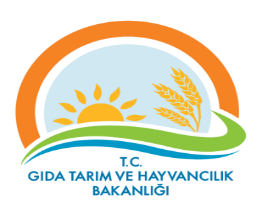 RİSK KAYIT TABLOSURİSK KAYIT TABLOSUDokuman KoduDokuman KoduDokuman KoduGTHB. 59 ILM/KYS.077GTHB. 59 ILM/KYS.077GTHB. 59 ILM/KYS.077GTHB. 59 ILM/KYS.077GTHB. 59 ILM/KYS.077GTHB. 59 ILM/KYS.077GTHB. 59 ILM/KYS.077RİSK KAYIT TABLOSURİSK KAYIT TABLOSURevizyon NoRevizyon NoRevizyon NoRİSK KAYIT TABLOSURİSK KAYIT TABLOSURevizyon TarihiRevizyon TarihiRevizyon TarihiRİSK KAYIT TABLOSURİSK KAYIT TABLOSUYayın TarihiYayın TarihiYayın TarihiRİSK KAYIT TABLOSURİSK KAYIT TABLOSUSayfa SayısıSayfa SayısıSayfa SayısıSayfa 1 / Sayfa 1 / Sayfa 1 / Sayfa 1 / Sayfa 1 / Sayfa 1 / Sayfa 1 / TESPİT EDİLEN RİSKTESPİT EDİLEN RİSKLERİN OLUMSUZ ETKİLERTESPİT EDİLEN RİSKLERİN OLUMSUZ ETKİLERMEVCUT KONTROLLERMEVCUT KONTROLLERRİSKLERE VERİLEN CEVAPLARETKİOLASILIKRİSK  SKORU (PUANI)RİSKİN DEĞİŞİM YÖNÜ (ÖNEM DÜZEYİ)RİSKE VERİELECEK CEVAPLAR YENİ/EK/KALDIRILAN KONTROLLERRİSKİN TÜRÜRİSKİN SAHİBİAÇIKLAMALAR (İZLEME RAPORLAMA)AÇIKLAMALAR (İZLEME RAPORLAMA)Risk: İşletme Kayıt Belgesinin Zamanında Teslim EdilememesiZaman KaybıZaman KaybıBir kişiye takip için görevlendirme yapılmaktadır.Bir kişiye takip için görevlendirme yapılmaktadır.Denetim günü önceden planlanmalı iki kişinin görevlendirilmesi111Düşük RiskAltyapı ve idari destek sağlamak.Operasyonelİl Müdürlüğü Yılda en az bir kez Yılda en az bir kezSebep:  Zamanında Denetim YapılamamasıZaman KaybıZaman KaybıBir kişiye takip için görevlendirme yapılmaktadır.Bir kişiye takip için görevlendirme yapılmaktadır.Denetim günü önceden planlanmalı iki kişinin görevlendirilmesi111Düşük RiskAltyapı ve idari destek sağlamak.Operasyonelİl Müdürlüğü Yılda en az bir kez Yılda en az bir kez